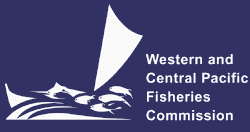 NORTHERN COMMITTEENINETEENTH REGULAR SESSIONFukuoka, Japan4 – 5 July 2023WCPFC-NC19-2023/DP-02 (Rev.02)Canada and the United StatesPROPOSED REVISIONS TO THE HARVEST STRATEGY FOR NORTH PACIFIC ALBACORE FISHERYProposal by Canada and the United States of Americato theNineteenth Regular Session of the Northern Committee
Explanatory NoteIn 2022, WCPFC revised its harvest strategy for North Pacific albacore fisheries, and tasked itself to adopt harvest control rules as part of the harvest strategy for North Pacific albacore in 2023. The United States is proposing the following revisions to the harvest control rule section of the harvest strategy for North Pacific albacore fishery:Defining the scope of the harvest control rules to apply to fisheries harvesting North Pacific albacore in the Convention Area north of the equator. This scope is consistent with the management objectives of the harvest strategy, and the scope of CMM 2019-03.Prescribing harvest control parameters that detail the level of fishing intensity allowed based on stock status levels relative to the adopted reference points. These parameters are based on the formulas used in the MSE. The minimum fishing intensity, Fmin, is defined to be F94, which was calculated using the formula in the MSE report (see page 65) that multiplies the F at the LRP by 0.25.  F at the LRP is defined as the formula for ESSBlim in the MSE Report, but HTarget in that formula is replaced by the TRP as follows:  Fmin = 0.25*FLRP = 0.25*(TRP*(LRP/ThRP)).Specifying that fishing intensity for surface gears will be controlled by effort. This proposal does not currently specify how fishing intensity will be managed for other fleets. We welcome input from other members with longline fleets on preferences for managing fishing intensity for those fleets by effort or catch. Limiting changes to catch and effort limits to 20% from the previous year to promote stability.Defining that changes to fishing intensity will apply from the year after the stock assessment is completed to the year following the next stock assessment, and tasking the Northern Committee to recommend changes to the CMM as appropriate to ensure fishing intensity is set below the levels recommended.CMM 2019-03 currently restricts fishing effort for vessels targeting North Pacific albacore, which is a level expected to maintain fishing intensity around the TRP in the near future. Recognizing that there may be a need to further translate fishing intensity into fleet specific catch or effort limits, the Northern Committee may consider requesting the ISC to provide options for converting fishing intensity to effort and catch as appropriate for various fleets.Attachment ECommission for the Conservation and Management ofHighly Migratory Fish Stocks in the Western and Central Pacific OceanNORTHERN COMMITTEEREGULAR SESSIONHarvest Strategy 202-XXIntroduction and scopeThis Harvest Strategy, applicable to all fisheries that harvest North Pacific albacore, was developed based on the results of the Management Strategy Evaluation (MSE) completed by the International Scientific Committee for Tuna and Tuna-Like Species in the North Pacific Ocean (ISC) in 2021.Management objectivesConsidering the overarching objective of ensuring the sustainability of North Pacific albacore tuna and current fisheries supported by the stock in the Western and Central Pacific Ocean, the following management objectives are established:Maintain Spawning Stock Biomass (SSB) above the Limit Reference Point (LRP), with a probability of at least 80% over the next 10 years.Maintain depletion of total biomass around historical (2006-2015) average depletion over the next 10 years.Maintain fishing intensity (F) at or below the target reference point with a probability of at least 50% over the next 10 years.To the extent practicable, management changes (e.g., catch and/or effort) should be relatively gradual between years.Reference pointsFor the purpose of the North Pacific albacore tuna harvest strategy, the following reference points are established.:Target reference point (TRP) = F45%, which is the fishing intensity (F) level that results in the stock producing 45% of spawning potential ratio (SPR)Threshold reference point (SSBthreshold) = 30%SSBcurrent,F=0, which is 30% of the dynamic unfished spawning stock biomassLimit reference point (LRP) =14%SSBcurrent,F=0, which is 14% of the dynamic unfished spawning stock biomass. Acceptable levels of riskThe risk of breaching the Limit Reference Point based on the most current estimate of SSB shall be no greater than 20%. Monitoring strategyThe ISC will conduct a stock assessment every three years, at which time the status relative to the reference points established under paragraph 2 will be evaluated.When performing a stock assessment, the ISC will consider .Harvest Control Rules (HCR)Other ProvisionsThe Commission shall promote compatibility between the harvest strategy adopted herein and the harvest strategy adopted by the Inter-American Tropical Tuna Commission with respect to North Pacific albacore tuna.This Harvest Strategy replaces the “Harvest Strategy for North Pacific Albacore Fishery” adopted as Harvest Strategy 20-01.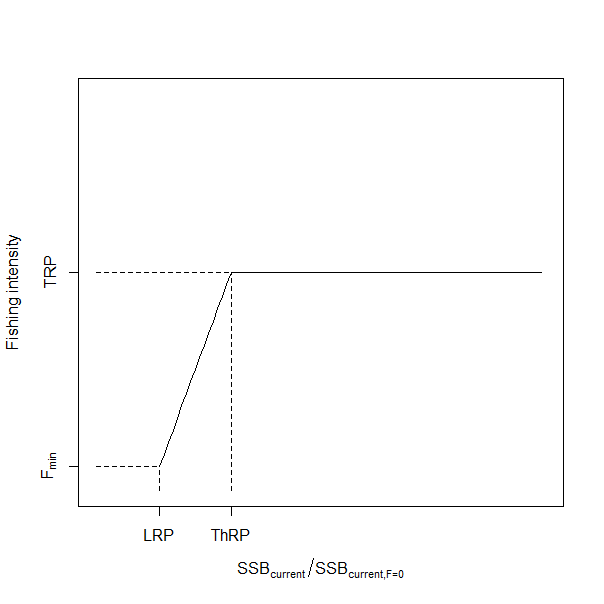 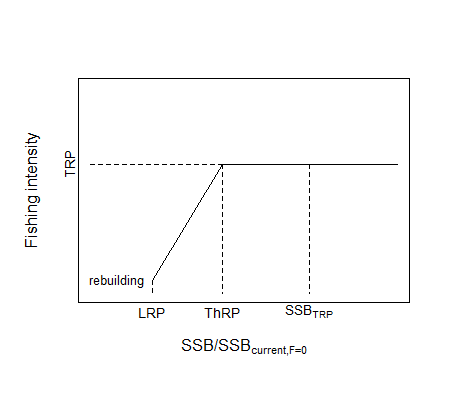 Figure 1. Illustration of the harvest control rules with target reference point (TRP), threshold reference point (ThRP), limit reference point (LRP), and the . The harvest control rules include the triggering of a rebuilding if the SSB/SSBcurrent,F=0 falls below the LRP.Proposed Revisions to the Harvest Strategy for North Pacific Albacore FisheryHARVEST STRATEGY FOR NORTH PACIFIC ALBACORE FISHERY